June 7, 2021In Re: P-2021-3024328(SEE ATTACHED LIST)Petition of PECO Energy CompanyFor a Finding of Necessity Pursuant to 53 P.S. Section 10619: That the Situation of Two Buildings Associated with a Gas Reliability Station in Marple Township, Delaware County Is Reasonably Necessary for the Convenience 
and Welfare of the Public.Telephonic Evidentiary Hearings Notice	This is to inform you that hearings on the above-captioned case will be held as follows:Type:		Telephonic Evidentiary HearingsDates:		Thursday, July 15, 2021 		Friday, July 16, 2021Times:	10:00 a.m.Presiding:	Administrative Law Judge Emily DeVoeTo participate in the Evidentiary Hearings, You must dial the toll-free conference number listed below.You must enter the PIN # when instructed to do so, also listed below.You must speak your name when prompted.The telephone system will connect you to the hearing.
Toll-free Bridge Number:	1.877.653.9972PIN Number:			29149724
To the active parties:	Attention:  You may lose the case if you do not take part in this hearing and present facts on the issues raised.If you intend to offer exhibits, one (1) copy must be emailed to the 
Administrative Law Judge Emily DeVoe at edevoe@pa.gov and one (1) copy each must be emailed to each party of record.  All copies must be received at least three (3) business days before the hearing.  All exhibits should be clearly marked for identification. 	You must email the Presiding Officer with a copy of ANY document you file in this case.	Individuals representing themselves are not required to be represented by an attorney.  All others (corporation, partnership, association, trust or governmental agency or subdivision) must be represented by an attorney.  An attorney representing you should file a Notice of Appearance before the scheduled hearing date.	If you require an interpreter to participate in the hearings, we will make every reasonable effort to have an interpreter present.  Please email the Legal Assistant at least ten (10) business days prior to your hearing to submit your request.AT&T Relay Service number for persons who are deaf or hearing-impaired:  1.800.654.5988The Public Utility Commission offers a free eFiling Subscription Service, which allows users to automatically receive an email notification whenever a document is added, removed, or changed on the PUC website regarding a specific case.  Instructions for subscribing to this service are on the PUC’s website at http://www.puc.pa.gov/Documentation/eFiling_Subscriptions.pdf. cc:	ALJ DeVoe	TUS              Nils Hagen-Frederiksen               Denise McCracken               Sylvia Baker
	Joseph Baker              Calendar File	P-2021-3024328 – PETITION OF PECO ENERGY COMPANY FOR A FINDING OF NECESSITY PURSUANT TO 53 P.S. § 10619 THAT THE SITUATION OF TWO BUILDINGS ASSOCIATED WITH A GAS RELIABILITY STATION IN MARPLE TOWNSHIP, DELAWARE COUNTY IS REASONABLY NECESSARY FOR THE CONVENIENCE AND WELFARE OF THE PUBLIC.FULL-SERVICE LIST:
Revised: April 29, 2021CHRISTOPHER A. LEWIS ESQUIREFRANK L. TAMULONIS ESQUIRESTEPHEN C. ZUMBRUN ESQUIRE
BLANK ROME, LLP
ONE LOGAN SQUARE
130 NORTH 18TH STREET
PHILADELPHIA PA  19103
215-569-5793
lewis@blankrome.comftamulonis@blankrome.com
szumbrun@blankrome.comAccepts eServiceRepresenting PECO Energy CompanyJACK R. GARFINKLE ESQUIREPECO ENERGY COMPANY2301 MARKET STREETPO BOX 8699PHILADELPHIA PA  19101-8699215.841.6863
jack.garfinkle@exeloncorp
Accepts eServiceKAITLYN T. SEARLS ESQUIREJ. ADAM MATLAWSKI ESQUIRE
MCNICHOL, BYRBE & MATLAWSKI, P.C.1223 N PROVIDENCE ROADMEDIA PA  19063ksearls@mbmlawoffice.comamatlawski@mbmlawoffice.comAccepts eServiceRepresenting Marple Township

ROBERT W. SCOTT ESQUIRE
CARL EWALD ESQUIREROBERT W. SCOTT P.C.
205 NORTH MONROE STREET
MEDIA PA  19063
610.891.0108rscott@robertwscottpc.comcarlewald@gmail.comAccepts eServiceRepresenting County of DelawareTHEODORE R. UHLMAN
2152 SPROUL RD
BROOMALL PA  19008
484.904.5377
uhlmantr@yahoo.comAccepts eService
JULIA M. BAKER
2150 SPROUL RD
BROOMALL PA  19008
610.745.8491jbakeroca@msn.comAccepts eService

P-2021-3024328 – PETITION OF PECO ENERGY COMPANY FOR A FINDING OF NECESSITY PURSUANT TO 53 P.S. § 10619 THAT THE SITUATION OF TWO BUILDINGS ASSOCIATED WITH A GAS RELIABILITY STATION IN MARPLE TOWNSHIP, DELAWARE COUNTY IS REASONABLY NECESSARY FOR THE CONVENIENCE AND WELFARE OF THE PUBLICLIMITED-SERVICE LIST:Revised: April 29, 2021MICHAEL & JESSICA PAGLIARA
18 STANFIELD AVE
BROOMALL PA  19008javino0524@gmail.com
mikepags11@yahoo.comAccepts eService
SARAH KUCHAN*
114 MARTIS RUN
MEDIA PA  19063
610.883.1089sarahkuchan@gmail.com“Via electronic service only due to Emergency Order at M-2020-3019262”STEPHEN COLEMAN 
100 N SPROUL RD
BROOMALL PA  19008
717.586.4291scc5153@psu.eduAccepts eService
CAROLINA FAVAZZA
2006 KERWOOD DR
BROOMALL PA  19008
610.519.6412Carolina.favazza@villanova.eduAccepts eServiceASH KAILATH
2516 PARKE LANE
BROOMALL PA  19008
610.420.1208
ashokkailath@yahoo.comAccepts eService

PETRA SVENSON
4 HUNTERS RUN
BROOMALL PA  19008petrasvenson@msn.comAccepts eService

JOHN CALLAGHAN
17 TOWER RD
BROOMALL PA  19008jdcalla1956@gmail.comAccepts eService

MATTHEW BARRABEE
2959 DOGWOOD LANE
BROOMALL PA  19008
267.767.6582mbarrabee@gmail.comAccepts eService

JOSEPH COLAGRECO
2202 RUTGERS DRIVE
BROOMALL PA  19008
610.389.2269
Colagreco@comcast.netAccepts eServiceANNA MASCIANTONIO
2739 BRIERWOOD RD
BROOMALL PA  19008-1720
610.353.4172anna2739@verizon.netAccepts eService
EILEEN GOLDHORN196 CRANBOURNE DRIVE
BROOMALL PA  19008mrsgoldee@comcast.netAccepts eServiceLINDA A. COLLINS
523 WARREN BLVD
BROOMALL PA  19008
610.220.4661lindacollins225@gmail.comAccepts eService

MARIA RICH
2691 OLD CEDAR GROVE RD
BROOMALL PA  19008Mariarich@verizon.netAccepts eService

ANTHONY MARZIANO JR
237 TALBOT DRIVE
BROOMALL PA  19008managerptp@aol.comAccepts eServiceMARION H. DARBY
907 CEDAR GROVE ROAD
BROOMALL PA  19008mdarby232@gmail.comAccepts eService
MARISSA MCGEEHAN
2102 BOXWOOD DRIVE
BROOMALL PA  19008
484.431.7246marissa.mcgeehan@gmail.comAccepts eServiceDAVID HEAGERTY
2102 BOXWOOD DRIVE
BROOMALL PA  19008
484.467.7368daveheagerty@hotmail.comAccepts eService 

SALVATORE P. FAVAZZA JR
2006 KERWOOD DRIVE
BROOMALLL PA  19008
610.353-3314cnsspf@yahoo.comAccepts eService
RONALD G. FENDER
2506 PARKE LANE
BROOMALL PA  19008captainron73@yahoo.comAccepts eService
BRIDGETT WENDEL
117 ACADEMY LANE
BROOMALL PA  19008
610.353.1450bridgettwendel@gmail.comAccepts eService

LUISA ROBBINS
411 LANGFORD ROAD
BROOMALL PA  19008
610.550.9017
luisa0411@hotmail.comAccepts eServiceLUCINDA SCACE
728 CEDAR GROVE RD
BROOMALL PA  19008cynsca@comcast.netAccepts eService
NILGUN OKUR 
2163 MARY LANE
BROOMALL PA  19008
610.356.2177
nilgun.okur@gmail.comAccepts eService

TERESA DICAMPLI
121 1ST AVE
BROOMALL PA  19008tmdicampli@gmail.comAccepts eService

CHARLES THOMAS AVEDISIAN*
2150 SPROUL ROAD
BROOMALL PA  19008
607.592.7915cta2@cornell.edu“Via electronic service only due to Emergency Order at M-2020-3019262”HENRY J. AND LINDA GILLIN
2149 MARY LANE
BROOMALL PA  19008hjg844@gmail.comAccepts eServiceFELICIA CARNAROLI
252 WARREN BLVD
BROOMALL PA  19008
484.574.4947famoroso13@rocketmail.comAccepts eService
SABINA AMOROSO
2150 KINGSWOOD ROAD
BROOMALL PA  19008famoroso13@rocketmail.comAccepts eService

AMANDA ATKINSON
709 CEDAR GROVE RD
BROOMALL PA  19008
617.935.9712
amanda.atkinson@gmail.comAccepts eService
STEPHEN DIMARCO 
2084 SPROUL ROAD
BROOMALL PA  19008
610.547.7040sdimarco@pennoaksgolfclub.comAccepts eService

MARY KARAMITOPOULOS
802 SAINT FRANCIS DRIVE
BROOMALL PA  19008
610.656.6069kyriamaryk@gmail.comAccepts eServiceKOSMAS YIANTSOS
2228 WINDSOR CIRCLE
BROOMALL PA  19008
215.588.0630kyiantsos@hotmail.comAccepts eService

CHRISTOS FELFELIS2211 GLENSPRING LANE
BROOMALL PA  19008
610.733.2921
christosfelfelis@gmail.comAccepts eServiceALESSIA TRADER252 WARREN BLVDBROOMALL PA 19008215-459-2870trader4md@gmail.comAccepts eServiceCASAUNDRA DIDOMENICO114 SPROUL RDBROOMALL PA 19008484-983-9573schwartzc14@gmail.comAccepts eServiceJOHN & HOLLY CROSS
322 CANDLEWOOD RD
BROOMALL PA  19008
484.716.1353
crossh12@gmail.comAccepts eService
ANDREW & LYNNE REDDING
104 ALLISON CIR
BROOMALL PA  19008
610.716.6660lynne.metzler@gmail.comAccepts eService

STEVEN & TRACEY WELSH
2162 MARY LANE
BROOMALL PA  19008
215.360.1818twelsh22@hotmail.comAccepts eService

JEFFREY STRONG
8 GROVE LANE
BROOMALL PA  19008
jeffstrong5150@gmail.com
Accepts eService
ROBERT JORDAN
2623 SPRINGFIELD ROAD
BROOMALL PA  19008
610.357.3865
rcjordanjr@gmail.comAccepts eService
MARILIA MANCINI-STRONG
8 GROVE LANE
BROOMALL PA  19008
610.731.9022mariliamstrong@hotmail.comAccepts eServiceRICHARD GIOVANETTI
1 ARBORDALE LANE
BROOMALL PA  19008
610.547.5318richard.giovanetti@g-sa.com
Accepts eService

NORMA BLUM
2164 SPROUL RD
BROOMALL PA  19008Myspang7@comcast.netAccepts eService

KAREN E. SPECTOR
403 BRIAR DRIVE
BROOMALL PA  19008
610.764.6224kspector@yahoo.comAccepts eService

ANNA WILLIG
640 CEDAR GROVE ROAD
BROOMALL PA  19008
610.213.1029anna413@comcast.netAccepts eService
BOB DORAZIO
2148 MARY LANE
BROOMALL PA  19008
610.353.1910bobdorazio44@gmail.comAccepts eService
AMY BLAKE 
22 STANFIELD AVE
BROOMALL PA  19008
610.353.4738aeb817@gmail.comAccepts eService

ALYSSA PLOTNICK
2203 GRAYMOOR DR
BROOMALL PA  19008
dollgirl.plotnick27@gmail.com
Accepts eService

GREGORY FAT
2201 ST PAUL DRIVE
BROOMALL PA  19008
609.610.7819
gregfat@gmail.com
Accepts eService

WILLIAM A. WEGENER
22 STANFIELD LANE
BROOMALL PA  19008
862.222.5102
wwegener@gmail.com
Accepts eService
NICOLE HOWARTH
2508 SELWYN DRIVE
BROOMALL PA  19008
717.418.2296
nicolehowarth2@gmail.com
Accepts eService
KYRIAKI FELFELIS2211 GLENSPRING LANEBROOMALL PA 19008610-909-7449kyradesigns@att.netAccepts eServiceNATALIE ZEMAITIS
2651 OLD CEDAR GROVE RD
BROOMALL PA  19008
215.668.1035nattyz@hotmail.comAccepts eService
WILLIAM LENAHAN
1 STANFIELD AVE
BROOMALL PA  19008
717.585.2916wdlenahan@gmail.comAccepts eService

KEVIN PICKERING
915 CEDAR GROVE ROAD
BROOMALL PA  19008
610.639.4818mr.kevinpickering@gmail.comAccepts eService
MARIA D. HENDERSON
1 MADONNA LANE
BROOMALL PA  19008
610.359.9843mdhcpa@verizon.netAccepts eServiceJILL ADAMAN
2160 MARY LANE
BROOMALL PA  19008
484.574.7448jea905@comcast.netAccepts eService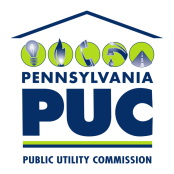  PUBLIC UTILITY COMMISSIONOffice of Administrative Law Judge400 NORTH STREET, HARRISBURG, PA 17120IN REPLY PLEASE REFER TO OUR FILE